Пресс-релизЗаканчиваются сроки предоставления документов по старым требованиямВ целях осуществления государственного кадастрового учёта объекта недвижимости в орган регистрации прав предоставляется соответствующее заявление и необходимые для государственного кадастрового учёта документы (межевой план, технический план, акт обследования). 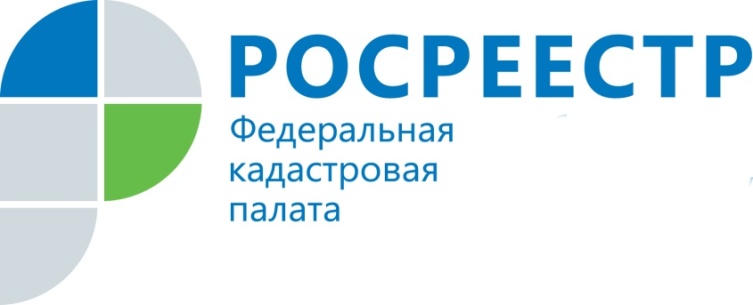 С 1 января 2017 года в целях реализации Федерального закона от 13.07.2015 № 218-ФЗ «О государственной регистрации недвижимости» вступили в силу приказы Министерства экономического развития России от 08.12.2015 № 921, от 18.12.2015 № 953, от 20.11.2015 № 861 устанавливающие формы, требования и состав содержащихся сведений межевого плана, технического плана и акта обследования объекта недвижимости соответственно.Однако, приказами Минэкономразвития России  от 23.11.2016 № 742 и от 01.11.2016 № 689 были внесены изменения, устанавливающие переходный период до 1 июля 2017 года, в течение которого межевой, технический планы, а также акт обследования могут быть представлены в орган регистрации прав в соответствии с требованиями к подготовке данных документов, действовавшими до вступления в силу настоящих приказов, если они подписаны усиленной квалифицированной подписью кадастрового инженера до 1 января 2017 года.В связи с этим филиал ФГБУ «ФКП Росреестра» по Краснодарскому краю напоминает о необходимости предоставления в орган регистрации прав документов, подготовленных до 01.01.2017, и подписанных усиленной квалифицированной подписью кадастрового инженера до 01.01.2017, в установленный законодательством срок – до 1 июля 2017 года.После указанной даты межевые, технические планы и акты обследования, подготовленные и подписанные усиленной квалифицированной подписью кадастрового инженера до 01.01.2017, будут не соответствовать положениям и требованиям Федерального закона от 13.07.2015 № 218-ФЗ «О государственной регистрации недвижимости».Пресс-служба филиала ФГБУ «ФКП Росреестра» по Краснодарскому краю